 H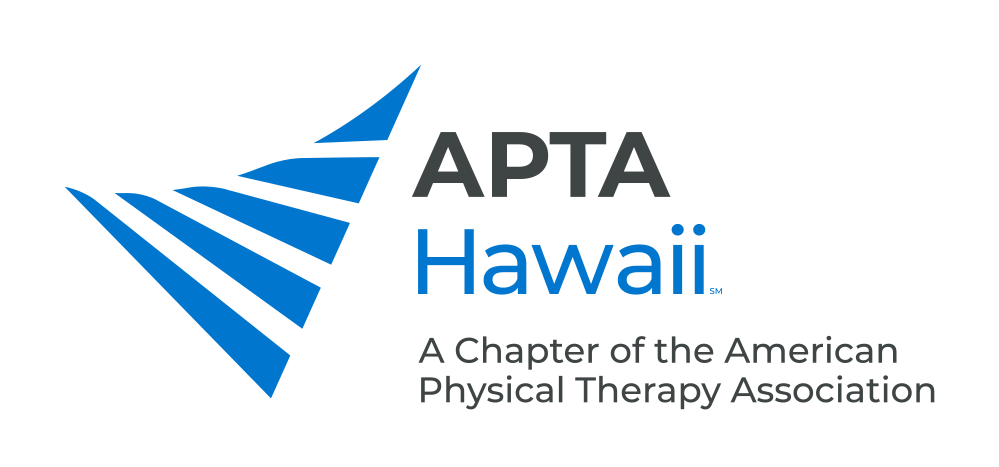 District Ambassador Job DescriptionDistrict Ambassadors Program - IntroductionThe District Ambassadors Program was created by APTA Hawaii in 2021. The program will consist of two-three appointed district ambassadors for each of the largest four counties (Oahu, Kauai, Maui, Big Island) who will act as liaisons for their region to allow for improved communication between the physical therapy community and APTA Hawaii. Job Description Communication with clinics within their respective regions as a means of outreach.Methods: in person, email, and phoneIntroduction of District Ambassadors ProgramEstablish needs within their region for which APTA Hawaii can be a vessel for changeLet clinics know of programs/events sponsored by APTA Hawaii to help reinforce Chapter marketing  Educate clinics on the benefits of membership and recruit potential membersUpdate the resource list about new clinics within their regionOrganize two regional social events for members and potential members each yearCommunication with the board  DA are required to attend bi-monthly APTA Hawaii board meetingsCoordinate with Membership Committee about the  progress of outreachCommunication with other DA from other islandsA total of three virtual meetings will take place (Introductory, 1/2 year update, and 1 year wrap up)Year wrap up may be in personDistrict Ambassador BenefitsBe at the forefront of making positive change in the APTA HawaiiBe a change agent in making APTA Hawaii the Chapter you always wantedEnsure that the needs of your region are identified and addressed by the APTADistrict Ambassador is a stepping stone to other leadership positions, included elected positionsGreat networking opportunities with clinics within your respective region as well as the entire stateAn opportunity to be learn first hand about any changes at the state and national level that may affect PT practiceBeing a District Ambassador is a great gateway to getting involved at the national level which carries many opportunities for national travelBe a voice for your physical therapy community, and do something productive and meaningful outside patient care.As a volunteer for APTA Hawaii, there are possible benefits in CEU and other discounts District Ambassador Point of ContactContact Meynard Enriquez PT, DPT, OCS, FAAOMPT (APTA Centennial Scholar) at meynardpt@gmail.com